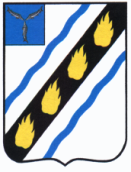 АДМИНИСТРАЦИЯСОВЕТСКОГО МУНИЦИПАЛЬНОГО ОБРАЗОВАНИЯ
СОВЕТСКОГО МУНИЦИПАЛЬНОГО РАЙОНА САРАТОВСКОЙ ОБЛАСТИ
П О С Т А Н О В Л Е Н И Еот 05.10.2020 № 88   р.п. СоветскоеО внесении изменений в постановление администрации Советского муниципального образования от 27.05.2020 № 51 	     В соответствии с Федеральным законом от 27.11.2017 № 355-ФЗ «О внесении изменений в Федеральный закон «О порядке рассмотрения обращений граждан Российской Федерации», руководствуясь Федеральным законом от 27.07.2010 № 210-ФЗ «Об организации предоставления государственных и муниципальных услуг» и Уставом Советского муниципального образования, администрация Советского муниципального образования ПОСТАНОВЛЯЕТ:	1. Внести в постановление администрации Советского муниципального образования от 27.05.2020 № 51 «Об утверждении Административного регламента по предоставлению муниципальной услуги «Назначение пенсии за выслугу лет»  следующие изменения:    	      - пункт 2.6 раздела 2 приложения изложить в новой редакции:«2.6. Исчерпывающий перечень документов:  	          а) письменное заявление о назначении пенсии за выслугу лет по форме согласно приложению № 1 к административному регламенту, которое подается на имя главы администрации муниципального образования; б) копия  документа,  удостоверяющего личность;	          в) справка о периодах муниципальной (государственной) службы, учитываемых при исчислении стажа муниципальной службы, оформляемая согласно приложению № 2 к административному регламенту (выдается  исполнителем  в  зависимости  от  того,  где лицо, претендующее на пенсию за выслугу лет, замещало должность муниципальной службы перед прекращением полномочий (в том числе досрочно) или увольнением с муниципальной службы);    г) копия трудовой книжки и (или) сведения о трудовой деятельности за период с 1 января 2020 года, иные документы, подтверждающие стаж муниципальной  (государственной) службы;	          д) справка территориального органа Пенсионного фонда Российской Федерации по месту жительства лица о дате назначения трудовой (страховой) пенсии по старости (инвалидности); е) копия свидетельства о постановке на учет в налоговом органе;	      ж) заявление о перечислении пенсии за выслугу лет на личный счет в  банке;з) согласие на обработку персональных данных, оформленное в соответствии с требованиями Федерального закона «О персональных данных»;и) документ, подтверждающий регистрацию в системе индивидуального  (персонифицированного) учета, в том числе в форме электронного документа;Документы, указанные в подпунктах а), б), в), г), ж), з) предоставляются заявителем самостоятельно. Документы, указанные в подпунктах д), е), и) предоставляются по усмотрению заявителя. Запрещается требовать от заявителя представления документов, указанных в подпунктах д), е), и), а также документов о трудовой деятельности, указанных в подпункте г), за период с 1 января 2020 года. Данные документы запрашиваются у органов, в распоряжении которых находится документ, в рамках межведомственного информационного взаимодействия.»;          - приложение № 2 изложить в новой редакции согласно приложению.          2. Настоящее постановление вступает в силу со дня его официального опубликования в установленном порядке.  Глава администрации  Советского муниципального образования		      	        Е.В. ДьяконоваШерстова Т.П.6 11 16Приложение к постановлению администрации Советского муниципального образованияот 05.10.2020 № 88«Приложение № 2к административному регламентуСправкао периодах муниципальной (государственной) службы, учитываемых при исчислении стажа муниципальной службы____________________________________________________________________________,(фамилия, имя, отчество)замещавшего (ей)должность _________________________________________________________________________,(наименование должности)дающего право на назначение пенсии за выслугу лет:Глава администрацииСоветского муниципального образования                                                                    _________________________________                                                                                                                                       (подпись, фамилия, инициалы)дата           печать.».Верно:главный специалист администрацииСоветского муниципального образования                                                                              		           Т.П. Шерстова№п/пДатаДатаДатаНаименование организации, должностьПродолжительность муниципальной службыПродолжительность муниципальной службыПродолжительность муниципальной службыПродолжительность муниципальной службыПродолжительность муниципальной службыПродолжительность муниципальной службыСтаж муниципальной службы, принимаемой для назначения пенсии за выслугу летСтаж муниципальной службы, принимаемой для назначения пенсии за выслугу летСтаж муниципальной службы, принимаемой для назначения пенсии за выслугу лет№п/пДатаДатаДатаНаименование организации, должностьв календарном исчислениив календарном исчислениив календарном исчислениив льготном исчислениив льготном исчислениив льготном исчисленииСтаж муниципальной службы, принимаемой для назначения пенсии за выслугу летСтаж муниципальной службы, принимаемой для назначения пенсии за выслугу летСтаж муниципальной службы, принимаемой для назначения пенсии за выслугу лет№п/пгодмесяцчислолетмесяцевднейлетмесяцевднейлетмесяцевдней